UMW/IZ/PN-37/20			            		  	                         Wrocław, 31.03.2020 r.Nazwa postępowania:  Dostawa oprogramowania antywirusowego ESET Endpoint Antivirus wraz z aktualizacją konsoli ESET Remote Administrator lub równoważnego oprogramowania antywirusowego, na potrzeby Uniwersytetu Medycznego we WrocławiuUniwersytet Medyczny we Wrocławiu dziękuje Wykonawcom za udział w ww. postępowaniu.Zgodnie z art. 92 ustawy Prawo zamówień publicznych (Pzp), zawiadamiamy o jego wyniku.Kryteriami oceny ofert były: Cena realizacji przedmiotu zamówienia – 100 %Zgodnie z treścią art. 24aa ust. 1 Pzp, Zamawiający najpierw dokonał oceny ofert, a następnie zbadał, czy Wykonawca, którego oferta została oceniona jako najkorzystniejsza, nie podlega wykluczeniu.Złożone oferty.Oferty złożyli następujący Wykonawcy, wymienieni w Tabeli: Informacja o Wykonawcach, którzy zostali wykluczeni.Wykonawcy, którzy złożyli oferty, nie podlegają wykluczeniu.Informacja o Wykonawcach, których oferty zostały odrzucone i o powodach odrzucenia oferty.Treść ofert Wykonawców odpowiada treści Siwz, oferty nie podlegają odrzuceniu.Informacja o wyborze najkorzystniejszej oferty.Jako najkorzystniejszą wybrano ofertę Wykonawcy:„RYNEK 13” Dorota Krzysiek, Jacek Piasecki sp. j.Pl. Gen. J. Bema 2/950-265 WrocławTreść oferty wybranego Wykonawcy odpowiada treści Siwz, oferta nie podlega odrzuceniu i otrzymała największą ilość punktów przy ocenie ofert na podstawie kryterium opisanego na stronie 1 niniejszego pisma. Ww. Wykonawca  nie został  wykluczony z postępowania.Z upoważnienia Rektora UMWZastępca Kanclerza ds. Zarządzania Infrastrukturą UMWMgr Jacek Czajka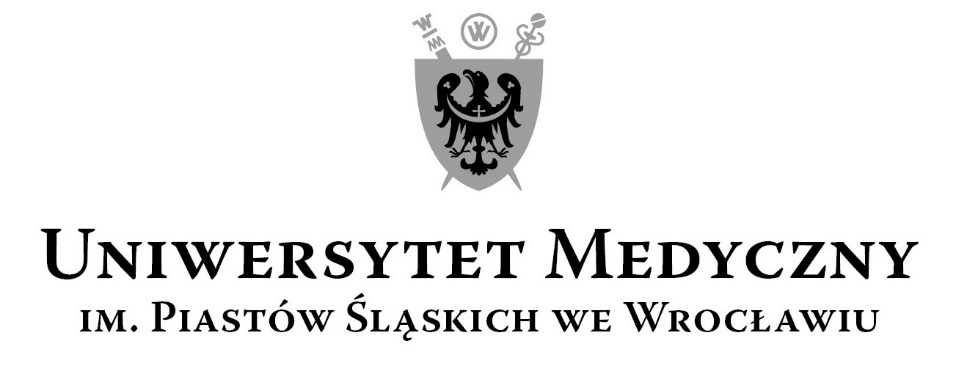 50-367 Wrocław, Wybrzeże L. Pasteura 1Zespół ds. Zamówień Publicznych UMWul. K. Marcinkowskiego 2-6, 50-368 Wrocławfaks 71 / 784-00-45e-mail: monika.komorowska@umed.wroc.pl 50-367 Wrocław, Wybrzeże L. Pasteura 1Zespół ds. Zamówień Publicznych UMWul. K. Marcinkowskiego 2-6, 50-368 Wrocławfaks 71 / 784-00-45e-mail: monika.komorowska@umed.wroc.pl NrWykonawcy, adres Cena brutto PLN  Punktacja 1„Spinel” Sp. z o.o. ul. Podwale 75, 50-449 Wrocław45 847,02 zł74,53 pkt.2B&B Jacek BaronUl. Walentego Roździeńskiego 2A41-946 Piekary Śląskie40 225,92 zł84,94 pkt.3IT Solution Factor Sp. z o. o. Ul. Popularna 4/602-473 Warszawa50 233,20 zł68,02 pkt.4DARIUSZ MAROŃ „SERVCOMP”Ul. Kobierzycka 1052-315 Wrocław38 572,80 zł88,58 pkt.5IKARIA Sp. z o. o. Sp. k.Ul. Omłotowa 12/1494-251 Łódź38 572,80 zł88,58 pkt.6Perceptus Sp. z o.o. Ul. Drzewna 30/2A65-140 Zielona Góra38 572,80 zł88,58 pkt.7„ Rynek 13” Dorota Krzysiek, Jacek Piasecki Sp. J.Pl. Gen. J. Bema 2/950-265 Wrocław34 169,40 zł100,00 pkt.